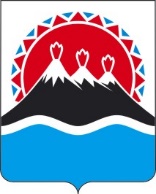 П О С Т А Н О В Л Е Н И ЕПРАВИТЕЛЬСТВАКАМЧАТСКОГО КРАЯВ соответствии с пунктом 3 статьи 1 Федерального закона от 06.04.2024 № 76-ФЗ «О внесении изменений в Федеральный закон «О  приватизации государственного и муниципального имущества» и отдельные законодательные акты Российской Федерации»ПРАВИТЕЛЬСТВО ПОСТАНОВЛЯЕТ:Признать утратившими силу:постановление Правительства Камчатского края от 14.10.2010 № 441-П «Об установлении Порядка подведения итогов продажи и порядка заключения с покупателем договора купли-продажи имущества, находящегося в государственной собственности Камчатского края, относящегося к объектам приватизации, без объявления цены»;постановление Правительства Камчатского края от 16.12.2013 № 573- П «О внесении изменения в приложение к Постановлению Правительства Камчатского края от 14.10.2010 № 441-П «Об установлении порядка подведения итогов продажи и порядка заключения с покупателем договора купли-продажи имущества, находящегося в государственной собственности Камчатского края, относящегося к объектам приватизации, без объявления цены».Настоящее постановление вступает в силу с 01 июля 2024 года.[Дата регистрации] № [Номер документа]г. Петропавловск-КамчатскийО признании утратившими силу отдельных постановлений Правительства Камчатского краяПредседатель Правительства Камчатского краягоризонтальный штамп подписи 1]Е.А. Чекин